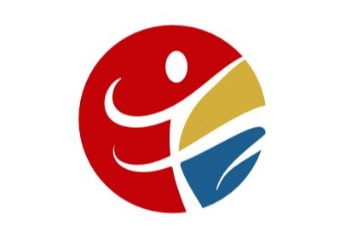        _________________________________________________________________                                                                                                            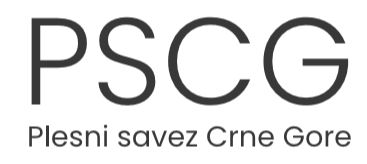 ODLUKA  Skupštine PLESNOG SAVEZA CRNE GORE  o izmjeni članova 6, 39, 43, i 64. statutaČlan 6.Savez je član Internacionalne plesne organizacije - International dance Organization – IDO. Savez je u procesu pridruženja Međunarodnoj federaciji plesa -World Dance Sport Federation – WDSF.Član 39. 2. Sastav organaSkupštinu čine: SPK “DREAM” Podgorica - Sanja Golović;  SPK “HABANERA” Bar- Milanka Kruta, Ljiljana Nikolić; SPK “BEAUTY” Podgorica - Daliborka Rešetar, Gabrijela Vukašinović; SPK “MATRIX” Danilovgrad - Milanka Rakočević, Nikola Rakočević; SPK “STAGE”Podgorica - Nataša Zarić; SPK “SONRISA” Podgorica - Sanja Stupar; SPK „DIVA“ Podgorica - Milica Radosavović, SPK „DREAM“ Podgorica - Ana Raković, Anđela Ivanović; PK „PLAY“ Danilovgrad- Manuela Omerović; SPK „ROYAL“Nikšić - Ivana Mihailović, Nikolina Adžić; PK „TIP TOE“ Tuzi- Vladana Miranović; SPK „AKADEMIJA PLESA“ Podgorica - Tatjana Tatar; SPK „MYSTIC“ Podgorica - Slađana Vujanović, Olivera Midžor.Upravni odbor: Član 43.Savez čine 4 važeća odsjeka:Odsjek sportskog plesa ( standardni i latino-američki plesovi)Odsjek savremenog plesaOdsjek za sudije I stručnjakeOdsjek za društveni ples Član 64.    Opšti akti Saveza usaglasiće se sa odredbama ovog Statuta najkasnije do 05.04. 2023. Godine. Do donošenja akata na osnovu ovog Statuta, primenjivaće se akti donijeti na osnovu prethodnog Statuta, osim ako su u suprotnosti sa Zakonom o sportu ili ovim Statutom.Ova odluka će biti usvojena na prvoj narednoj sjednici saveza nakon što statut dobije saglasnost Ministarstva sporta I mladih. Podgorica, 01. 04. 2023. godine                                     M. P.                                   ----------------------------------------                                                                                                                                        Sanja Golović                                                                                                                                        PREDSJEDNICA SKUPŠTINE PSCG1.Predsjednik Saveza        Sanja Kalezić2.Potpredsjednik        Leonora Dedivanović3.Član        Miloš Adžić4.Član        Sanja Drakulović         Sanja Drakulović 5.Član        Ivana Gašević6.Član        Dejan Nikolić7.Član        Slobodan Vukčević